Klase________________				Audzinātājs/a________________________Klases audzinātāja darba pašvērtējums2019./2020. mācību gada 1. semestrī1. Pabeigt teikumu!Man audzināmā klase ir kā_________________________, jo ….2. Veiksmīgākā klases stunda ( temats, pamatojums).3. Klasē organizētie pasākumi, to vērtējums.4. Klases iesaistīšanās skolas pasākumos. Kā izdevās?  Kas  un kā pilnveidojams? 5. Sadarbība ar atbalsta personālu, priekšmetu skolotājiem ( kādi rezultāti?)6. Kādiem jautājumiem būtu jāpievērš uzmanība, veidojot mikroklimatu klasē?7. Kādas klases izpētes formas izmantotas, ko tās uzrādījušas, kā uzkrāti rezultāti? 8. Sadarbība ar vecākiem (izmantotās darba formas, kādi rezultāti?)9. Ierosinājumi, ieteikumi, uzlabojumi ( gan klasē, gan skolā - par paveikto, arī domājot  par 2.semestri ( piem., tēma “jumtam”!?  ) ,  gan domājot par skolas 100 salidojumu  u.c.) Ekskursijas (maršruts)“Skolas somas” piedāvājums (kultūra,māksla)Klases vakariCiti pasākumi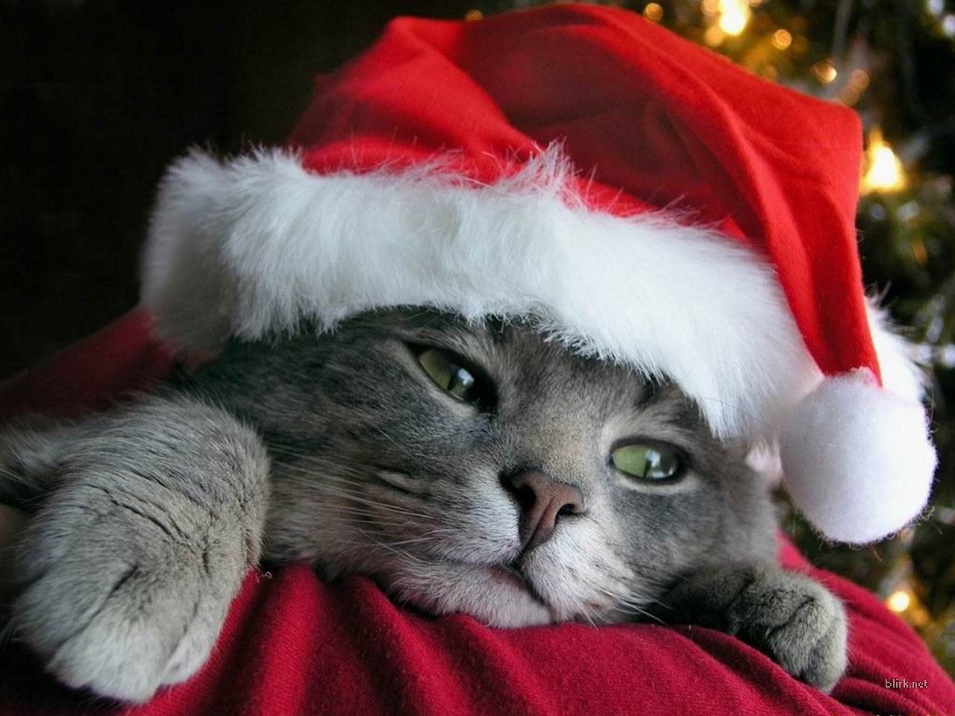 Mierīgus, sirsnīgus Ziemassvētkus!Atpūtu, uzlādi sev tīkamos veidos!Veselību un gandarījumu pašiem un tuvajiem!Jaunajā gadā ķert pūkainas un metāliski spožas iespēju žurkas!Paldies par paveikto!Lai prieks turpināt rosīties!  Anita un Dace